ID Plan คืออะไร      แผนพัฒนาตนเองรายบุคคล(ของข้าราชการครูหรือบุคลากรทางการศึกษา) ID Plan ย่อมาจาก Individual  Development  Plan        แผนพัฒนาตนเองรายบุคคล  ยึดหลักการประเมินสมรรถนะพัฒนาบุคลากร (Competency Based  Approach) หรือการประเมินประสิทธิภาพประสิทธิผลการปฏิบัติงานของครู บุคลากร สำหรับใช้ประกอบพิจารณาเลื่อนขั้นเงินเดือน (เดือนกันยายนและเดือนมีนาคม เพื่อการเลื่อนขั้นเงินเดือนในเดือนตุลาคม และเดือนเมษายน  ตามลำดับ) และใช้เป็นข้อมูลแนวทางในการพัฒนาตนเองของครู บุคลากรทุกตำแหน่ง  โดยแผนดังกล่าวนี้จะทำให้ผู้ปฏิบัติงานสามารถรู้จุดเด่น  จุดด้อยของความสามารถ           ในการปฏิบัติงานของตน และสามารถพัฒนาตนเองให้สอดคล้องกับความต้องการจำเป็นของของหน่วยงาน และของตนเองอย่างแท้จริง  อีกทั้งจะทำให้การพัฒนาครู บุคลากรดำเนินไปอย่างประหยัด และสอดคล้องกับนโยบายของรัฐบาล        ทั้งนี้ สมรรถนะพัฒนาบุคลากรจะแบ่งเป็น 2 สมรรถนะ คือ       สมรรถนะหลัก (Core Competency) หมายถึง สมรรถนะที่ทุกคนต้องมีหรือปฏิบัติได้ เป็นคุณลักษณะร่วมกันของบุคคลทุกตำแหน่ง ตัวอย่าง สมรรถนะหลักของครูและบุคลากรทางการศึกษา ประกอบด้วย การมุ่ง-ผลสัมฤทธิ์ การบริการที่ดี การพัฒนาตนเอง การทำงานเป็นทีม  และ        สมรรถนะประจำสายงาน (Functional Competency) เป็นสมรรถนะที่กำหนดเฉพาะสำหรับแต่ละตำแหน่ง เพื่อให้บุคคลที่ดำรงตำแหน่งนั้น แสดงพฤติกรรมที่เหมาะสมกับหน้าที่และสามารถปฏิบัติหน้าที่ได้ดียิ่งขึ้น  ซึ่งสมรรถนะประจำสายงานของครู ประกอบด้วย การจัดการเรียนรู้ การพัฒนาผู้เรียน การบริหารจัดการชั้นเรียน การวิเคราะห์ สังเคราะห์และการวิจัย และการสร้างความร่วมมือกับชุมชน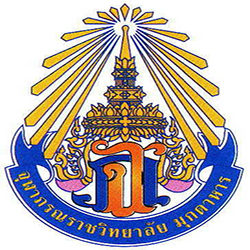 แผนพัฒนาตนเองรายบุคคล(Individual Development Plan: ID PLAN)นาย/นาง/นางสาว ....................................ตำแหน่ง  .........................................กลุ่มสาระการเรียนรู้.......................................................โรงเรียนจุฬาภรณราชวิทยาลัย มุกดาหาร                                         อำเภอเมือง     จังหวัดมุกดาหารสำนักงานเขตพื้นที่การศึกษามัธยมศึกษา  เขต22สำนักงานคณะกรรมการการศึกษาขั้นพื้นฐาน  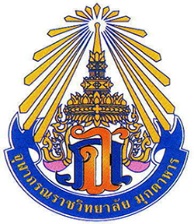 แผนพัฒนาตนเอง  (Individual Development Plan: ID PLAN)ส่วนที่  1  ข้อมูลส่วนบุคคลชื่อ  .....................................		ชื่อ-สกุล  ...................................................ตำแหน่ง	......................................	วิทยฐานะ..........................................................วุฒิการศึกษา	      ต่ำกว่าปริญญาตรี                    วิชาเอก ……………………………………………………………..		ปริญญาตรี  หรือเทียบเท่า          วิชาเอก ......................................................................	      ปริญญาโท  หรือเทียบเท่า 	วิชาเอก ..........................................................................		ปริญญาเอก  หรือเทียบเท่า	วิชาเอก …………………………………………………………….          	อื่น ๆ (โปรดระบุ)……………………………….วิชาเอก.............................................................เงินเดือน       อันดับ  คศ. ...........	อัตราเงินเดือน  ……………………..บาทที่อยู่ปัจจุบัน   เลขที่  ……………….   หมู่บ้าน ....................  ซอย...............................ถนน ....................................	        ตำบล / แขวง .................................. อำเภอ / ..........................................จังหวัด......................                  รหัสไปรษณีย์  ………………. โทรศัพท์ (บ้าน)   ......................    โทรศัพท์ (มือถือ) .........................	        E- mail   ................................................สถานที่ทำงาน	(ขณะที่ทำแผนพัฒนาตนเอง)	โรงเรียน / หน่วยงาน  ..................................    สำนักงานเขตพื้นที่การศึกษามัธยมศึกษา  เขต.................งานปฏิบัติการสอนกลุ่มสาระที่สอน.....................................  รายวิชา........................................รหัสวิชา......................... ชั้นมัธยมศึกษาปีที่.......................... จำนวนคาบ/สัปดาห์  ................           2.  กลุ่มสาระที่สอน.....................................  รายวิชา........................................รหัสวิชา......................... ชั้นมัธยมศึกษาปีที่.......................... จำนวนคาบ/สัปดาห์  ................	3.   กิจกรรมที่สอน.....................................ชั้นมัธยมศึกษาปีที่.....................จำนวนคาบ/สัปดาห์  ............  	4.   ชุมนุมที่สอน.........................................ชั้นมัธยมศึกษาปีที่.....................จำนวนคาบ/สัปดาห์  ............    รวม  ...................   คาบ/สัปดาห์-2-งานที่ได้รับมอบหมายพิเศษ(ตามโครงสร้างหลัก)1.  ........................................................................	2.  ........................................................................	3.  ........................................................................งานที่ได้รับมอบหมายพิเศษ(คณะกรรมการงานต่างๆ )1.  ........................................................................	2.  ........................................................................	3.  ........................................................................ผลงาน  ที่เกิดจากการปฏิบัติหน้าที่ในตำแหน่งปัจจุบัน 1.  ผลที่เกิดจากการจัดการเรียนรู้................................................................................................................................................................................................................................................................................................................................................................................................................................................................................................................................................................................................................................................................................................................................................2.  ผลที่เกิดจากการพัฒนาวิชาการ....................................................................................................................................................................................................................................................................................................................................................................................................................................................................................................................................................................................................................................................................................................................................................................................................................................................................................................................................3.  ผลที่เกิดกับผู้เรียน................................................................................................................................................................................................................................................................................................................................................................................................................................................................................................................................................................................................................................................................................................................................................4.  ผลที่เกิดกับสถานศึกษา................................................................................................................................................................................................................................................................................................................................................................................................................................................................................................................................................................................................................................................................................................................................................5.  ผลที่เกิดกับชุมชน(ชุมชน อำเภอ จังหวัด ประเทศ อื่น ๆ)............................................................................................................................................................................................................................................................................................................................................................................................................................................................................................................................................................ส่วนที่ 2  รายละเอียดการพัฒนาตนเอง ส่วนที่ 3  ตารางสรุปแผนพัฒนาตนเอง ลงชื่อ.......................................................ผู้จัดทำแผนพัฒนาตนเอง		                                                (....................................................)						                                    ตำแหน่ง   .............................................................							ความเห็นของหัวหน้ากลุ่มสาระ ...........................................................................................................................................................................................................	                        ลงชื่อ.......................................................		                                                                           (....................................................)						                                                      ตำแหน่ง ครู.......................... / หัวหน้ากลุ่มสาระ...........................................								ความเห็นของงานบุคลากร ...........................................................................................................................................................................................................	                        ลงชื่อ.......................................................		                                                                                   (นางจุรีภรณ์  บุญศรี)						                                                             ตำแหน่ง ครูชำนาญการพิเศษ  / หัวหน้างานบุคลากรความเห็นของผู้บริหาร................................................................................................................			.....................................................................................................................................................................................................................			……………………………………………………………………………………………………………………………………………………………………………………………..			…………………………………………………………………………………………                              ลงชื่อ............................................		                                                   ลงชื่อ.........................................	                                     (นายประสาน  สุคำภา)                                                                            (นายชาตรี   ประดุจชนม์)                                                  รองผู้อำนวยการกลุ่มบริหารทั่วไป                                                       ผู้อำนวยการโรงเรียนจุฬาภรณราชวิทยาลัย มุกดาหารที่สมรรถนะที่จะพัฒนาอันดับความสำคัญวิธีการ/รูปแบบการพัฒนาระยะเวลาในการพัฒนาระยะเวลาในการพัฒนาการขอรับการสนับสนุนจากหน่วยงานประโยชน์ที่คาดว่าจะได้รับที่สมรรถนะที่จะพัฒนาอันดับความสำคัญวิธีการ/รูปแบบการพัฒนาเริ่มต้นสิ้นสุดการขอรับการสนับสนุนจากหน่วยงานประโยชน์ที่คาดว่าจะได้รับ1สมรรถนะหลักการมุ่งผลสัมฤทธิ์2การบริการที่ดี3การพัฒนาตนเอง4การทำงานเป็นทีม5จริยธรรม และจรรยาบรรณวิชาชีพครู1.สมรรถนะประจำสายงานการบริหารหลักสูตรและการจัดการเรียนรู้2.การพัฒนาผู้เรียน3.การบริหารจัดการชั้นเรียน4การวิเคราะห์  สังเคราะห์และการวิจัยเพื่อพัฒนาผู้เรียน5ภาวะผู้นำครู6การสร้างความสัมพันธ์และความร่วมมือกับชุมชนเพื่อการจัดการเรียนรู้อันดับความสำคัญสมรรถนะที่จะพัฒนาวิธีการ/รูปแบบการพัฒนาระยะเวลาในการพัฒนาระยะเวลาในการพัฒนาการขอรับการสนับสนุนจากหน่วยงานประโยชน์ที่คาดว่าจะได้รับอันดับความสำคัญสมรรถนะที่จะพัฒนาวิธีการ/รูปแบบการพัฒนาเริ่มต้นสิ้นสุดการขอรับการสนับสนุนจากหน่วยงานประโยชน์ที่คาดว่าจะได้รับ